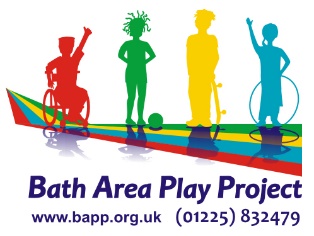 							  The Hut Preschool & Nursery  							   Newton Road, Bath BA2 1RX       							        Reg. Charity No. 1013897The Hut Booking Form 2024Date(s) Required:____________________________________________Times from:________________   until:___________________________ Name:_____________________________________________________Address:_________________________________________________________________________________Postcode:______________________Mobile:_______________________ Email: ________________________Back		Games / Training Room		Kitchen 1		Toilets					£10 per hour Party	As above but withSoft Play Room					             	£80 for 3 hoursMiddle	Training Room		Kitchen 2		Toilets					£12 per hourGroup Session	eg After School Club or Playgroup			£25.00 per sessionSpecial	Sensory Room				£10.00 per hourThese prices are applicable for daytime use.At weekends and after pre-school hours, an additional charge of £25.00 will apply for opening & closing the building.You are responsible for all cleaning and removal of your rubbish as per the Terms and Conditions. Hire Charge: 		£________	Deposit:			£________(refundable after hire)Extras:			£________Total Charge:		£________Signature of hirer: _____________________________ Date ___________________